MTT resultsHuh-7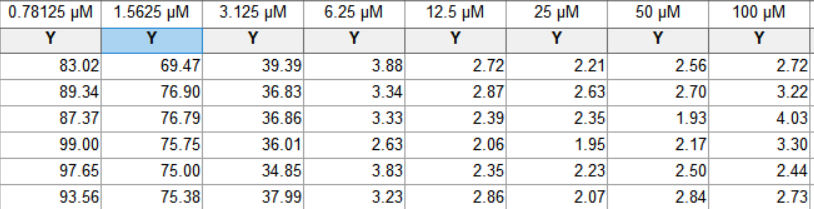 HepG2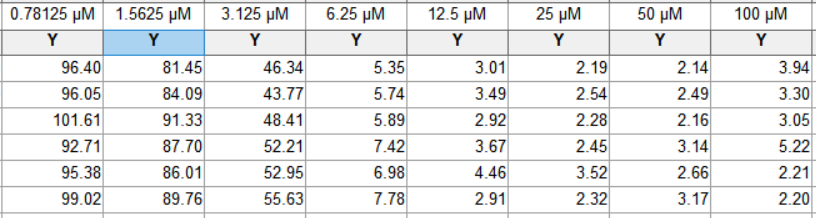 MIHA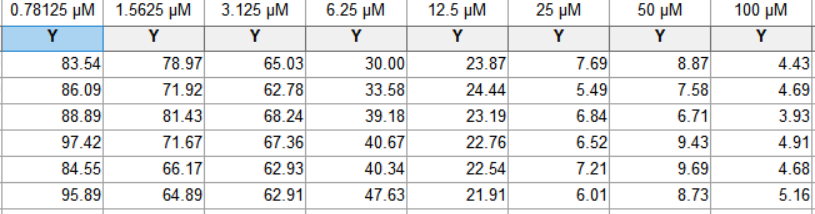 Colony formation resultsHuh-7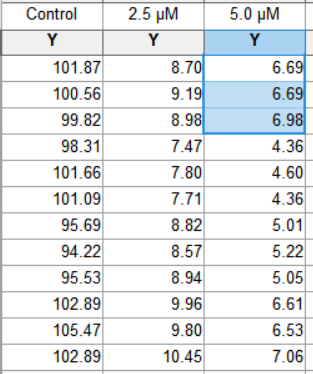 HePG2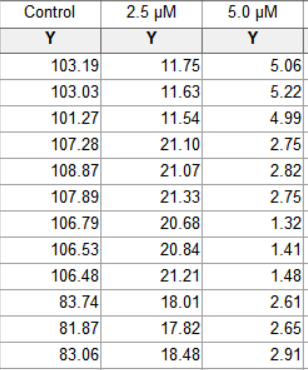 IF Huh-7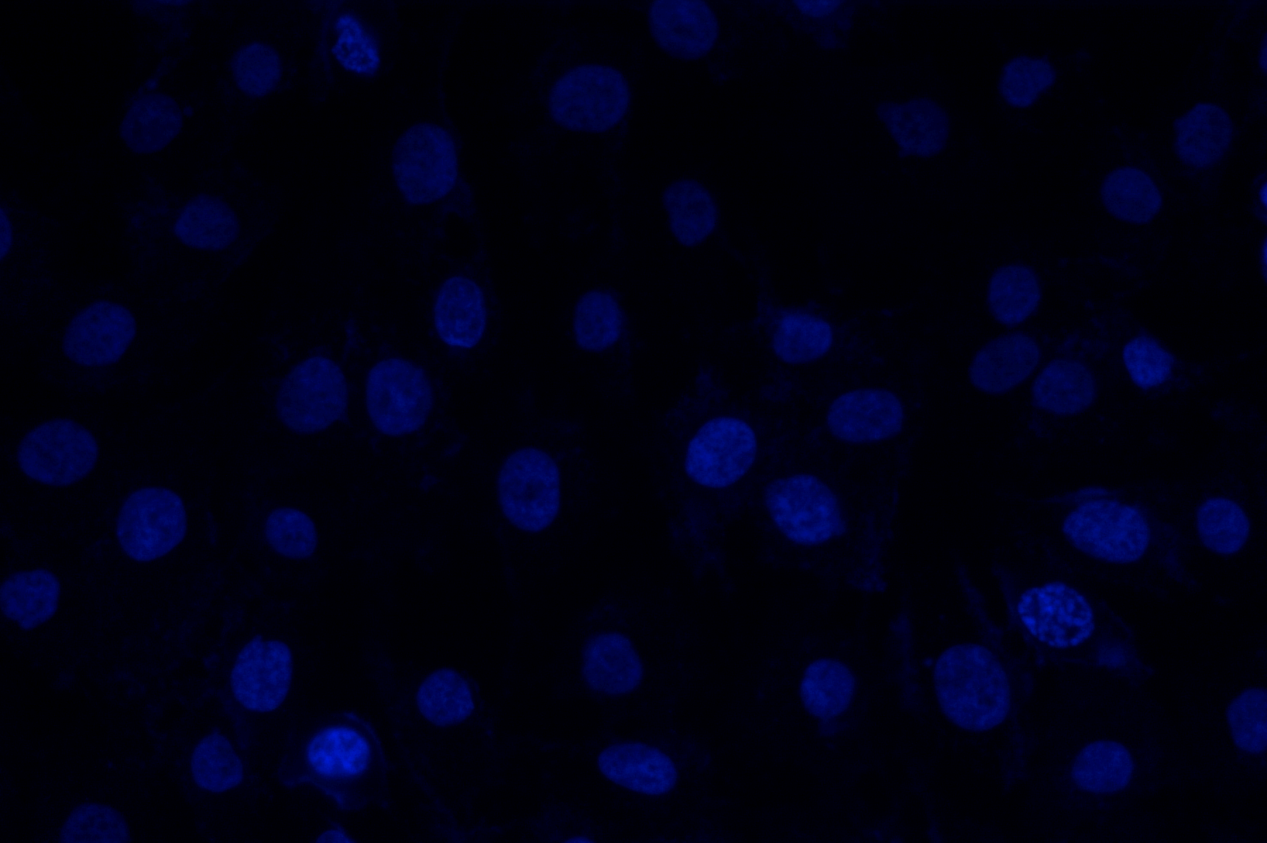 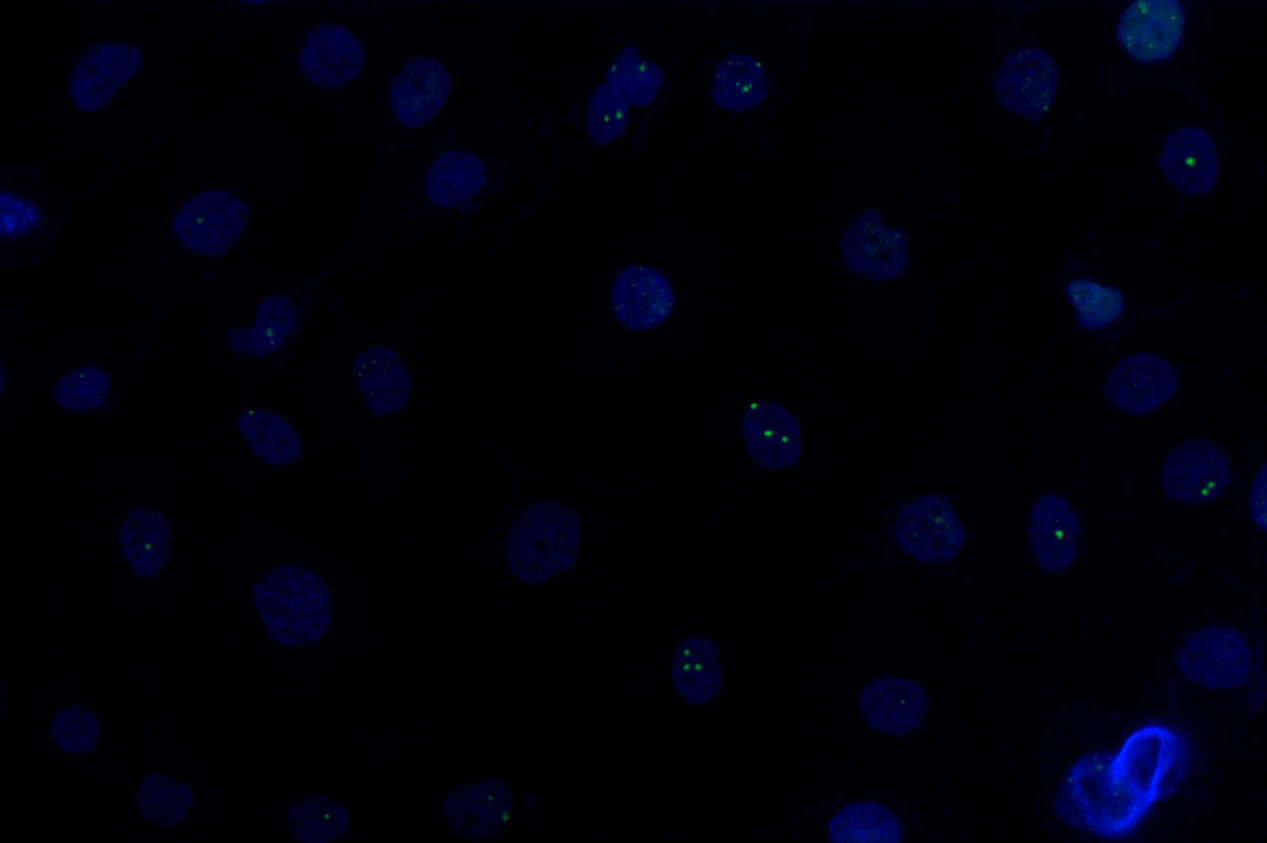 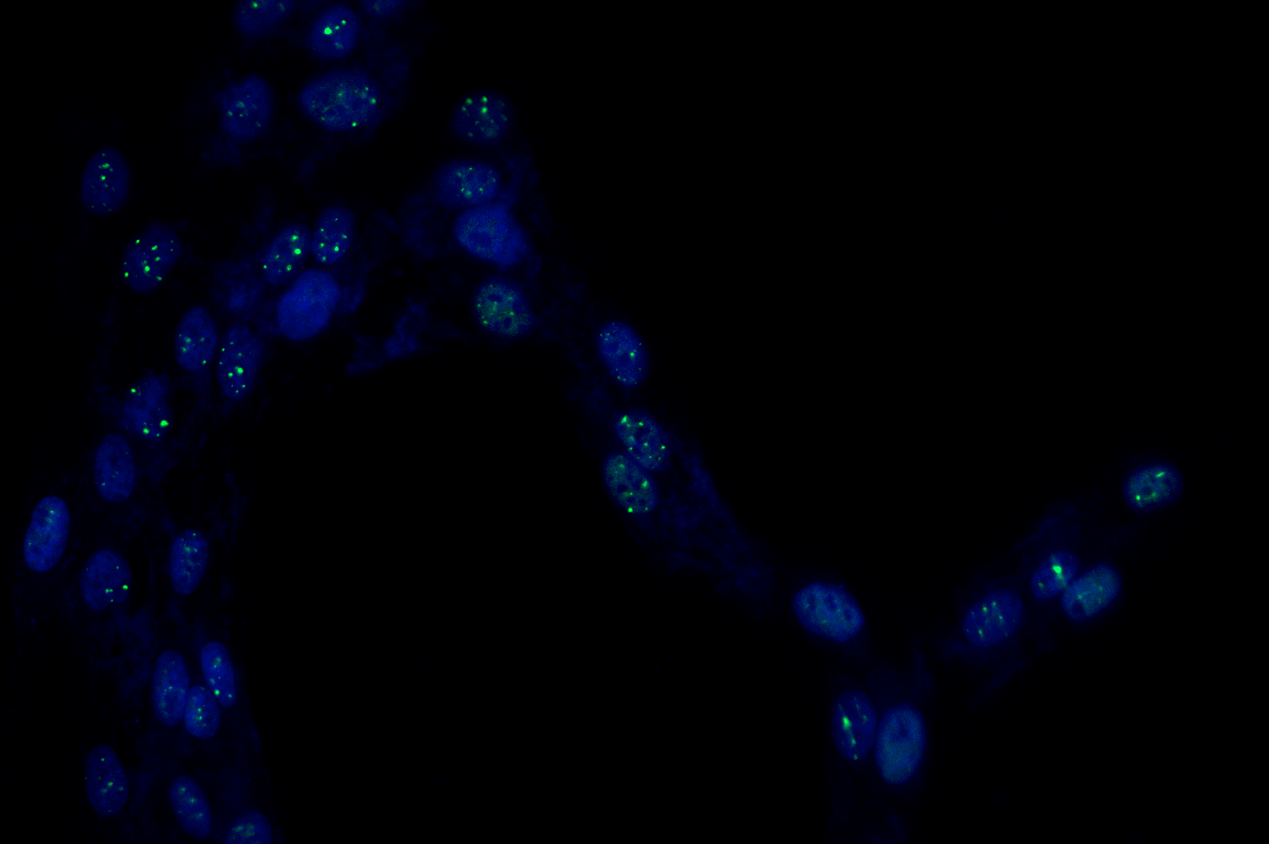 HepG2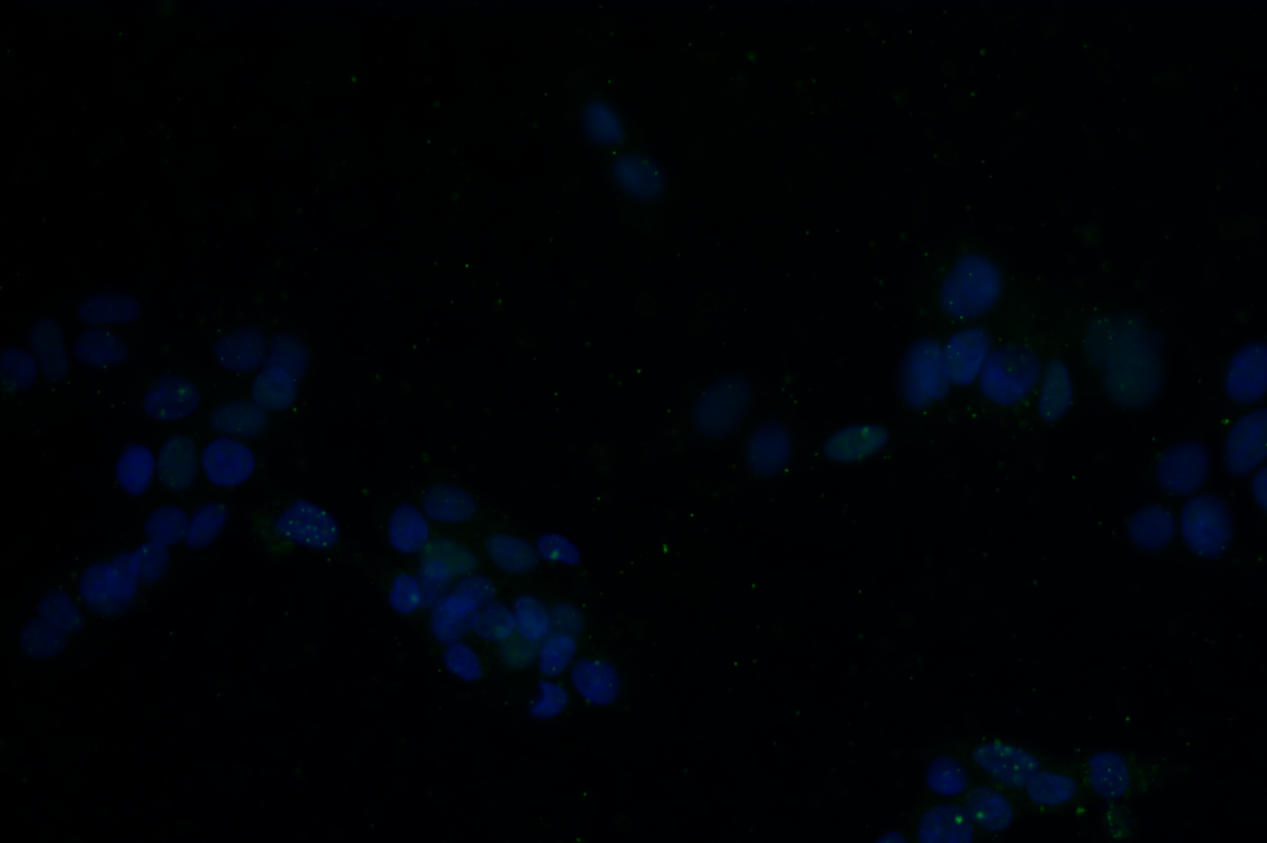 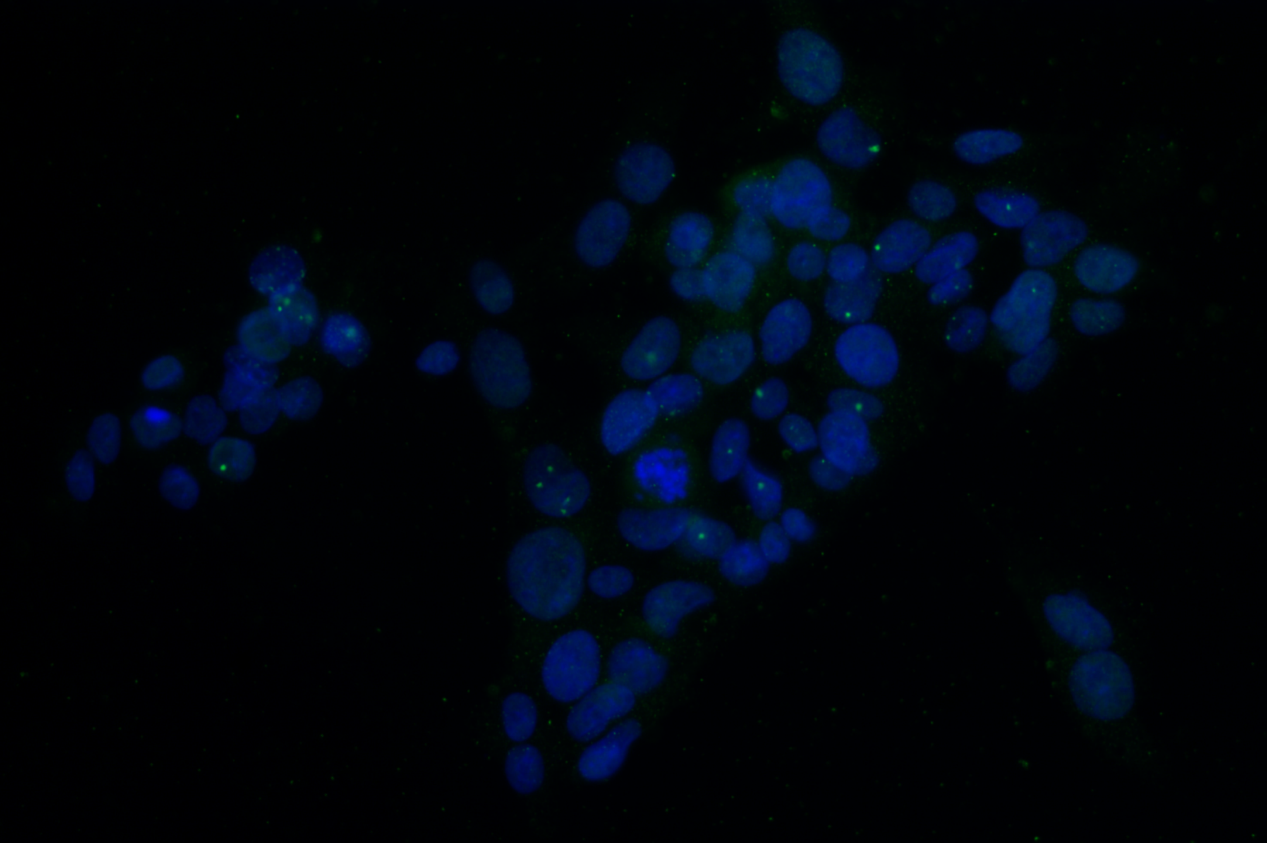 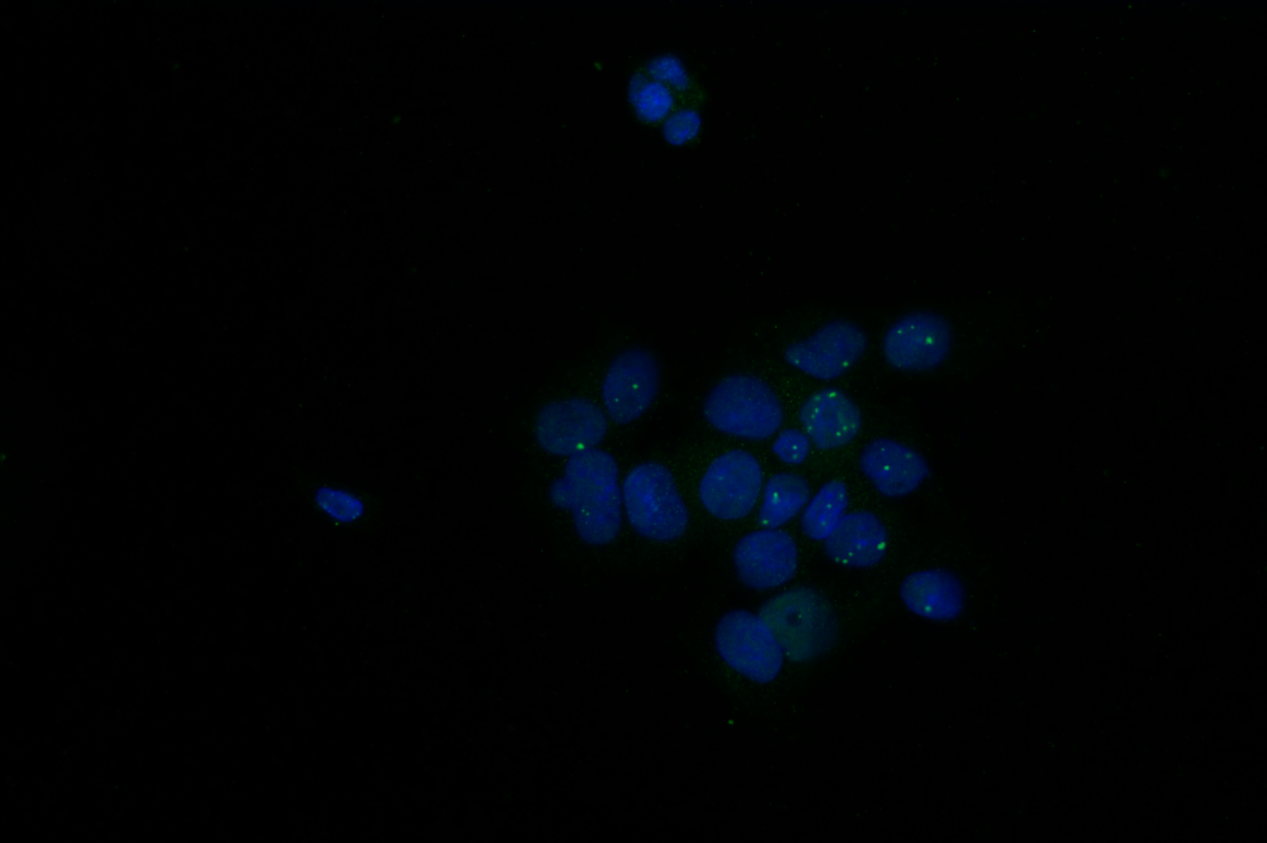 DAPI stainingHuh-7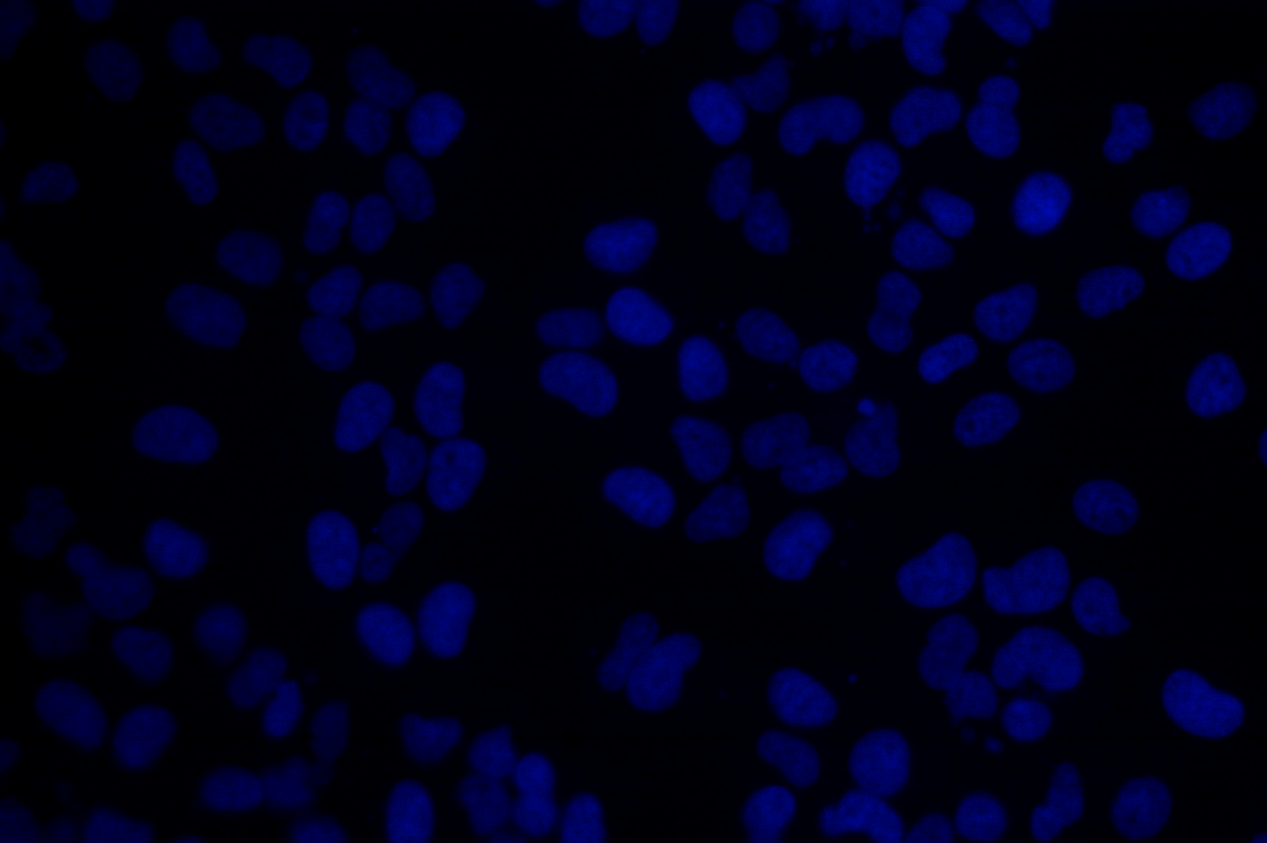 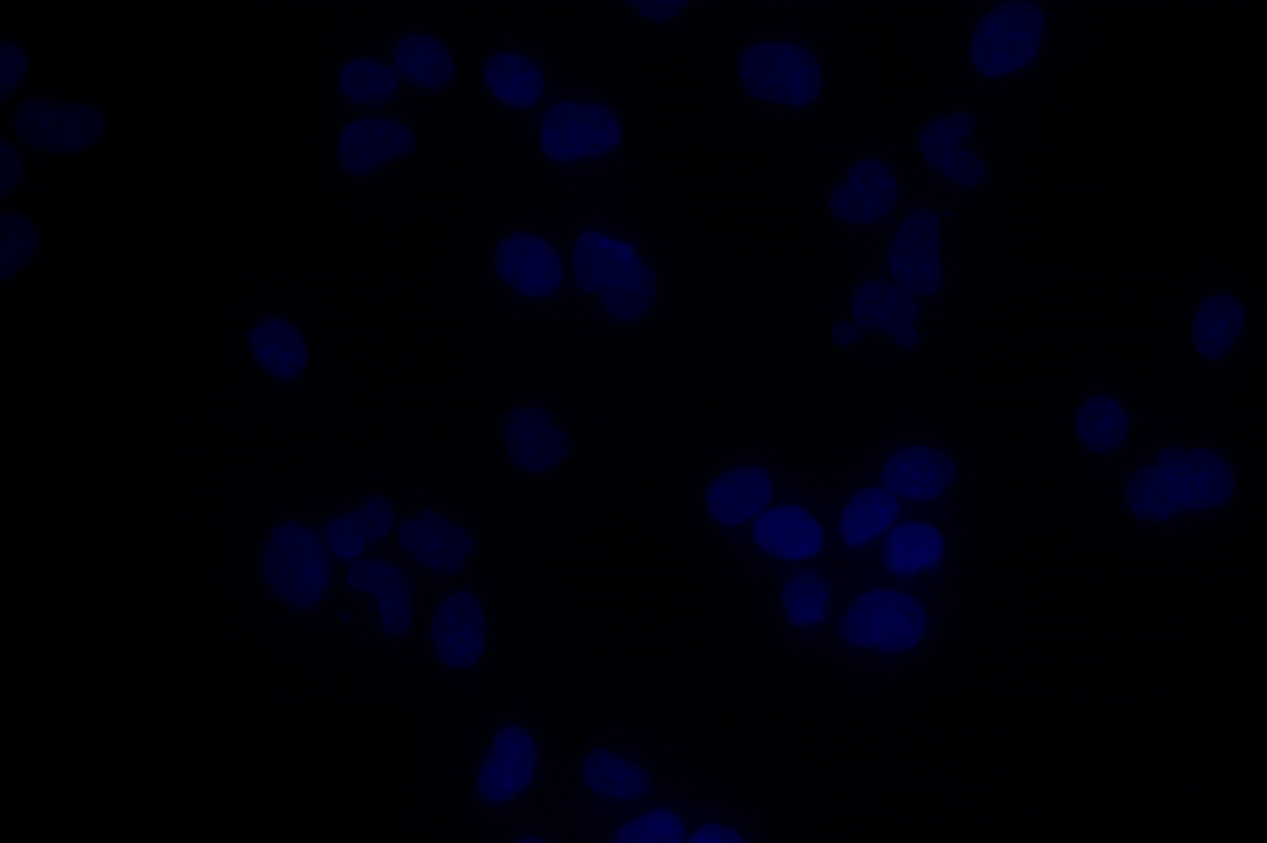 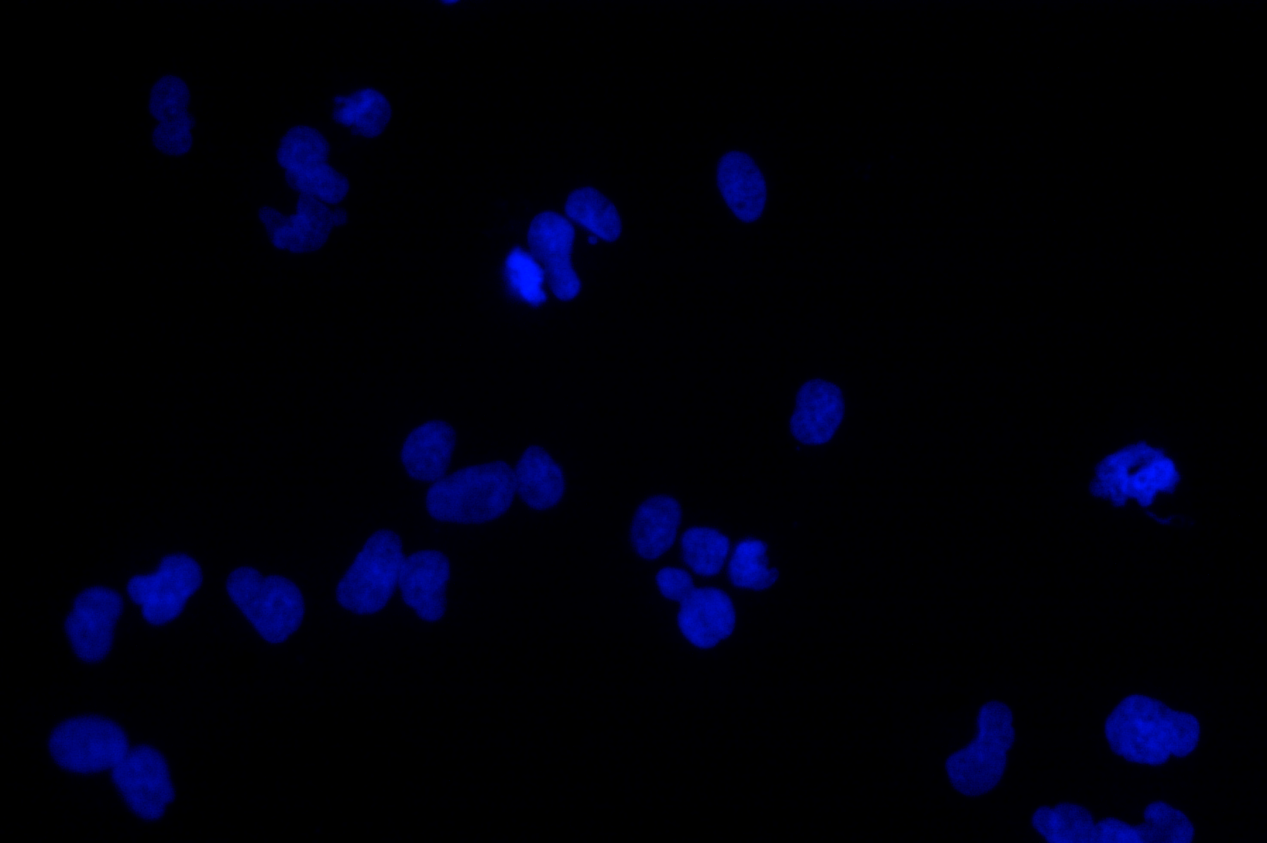 HepG2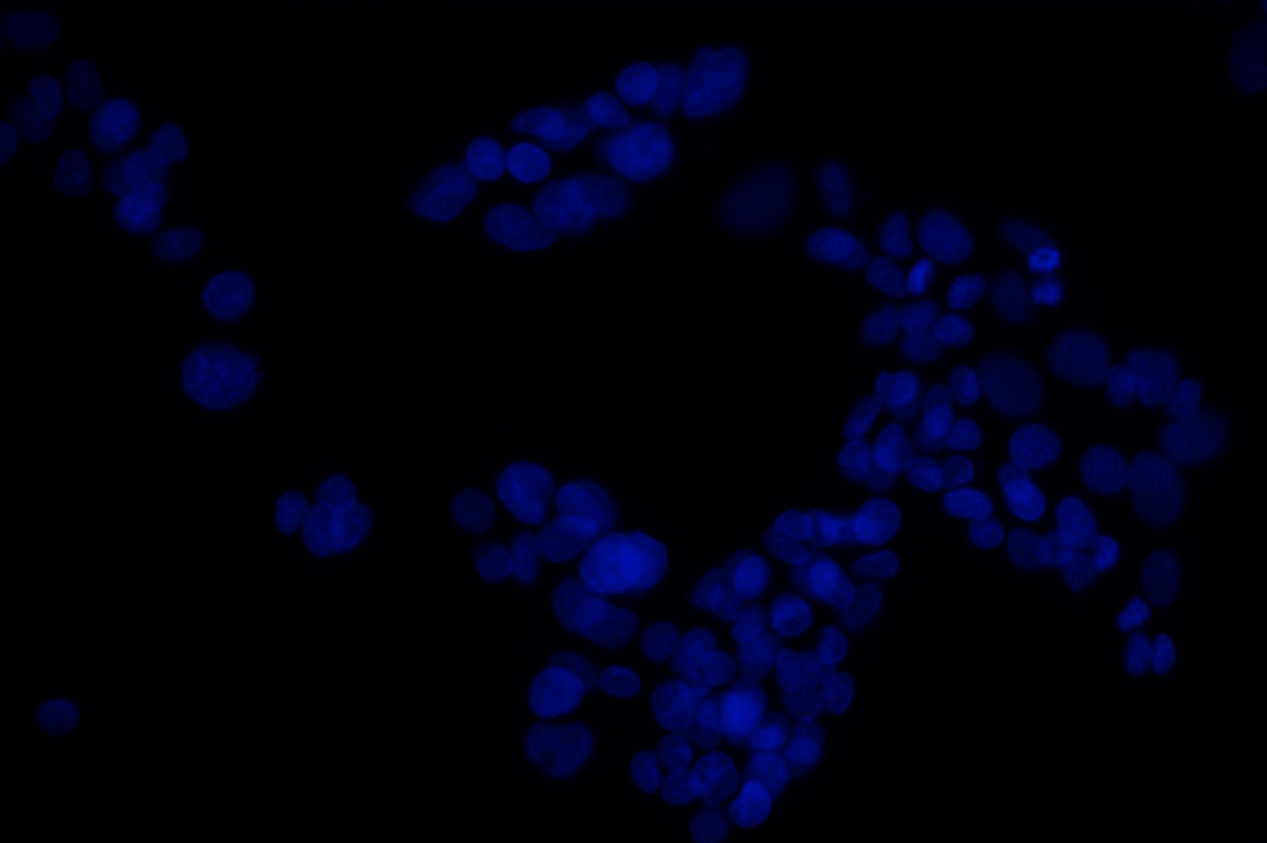 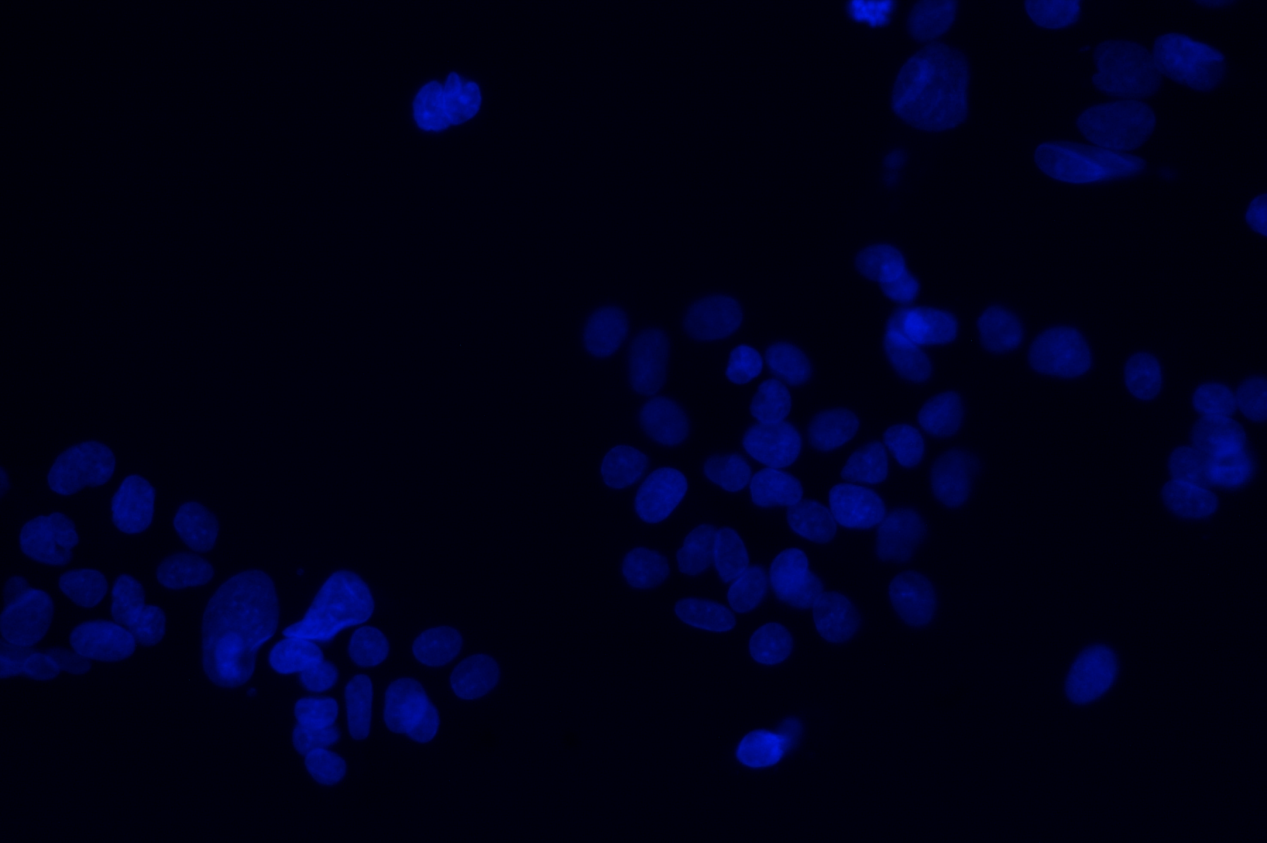 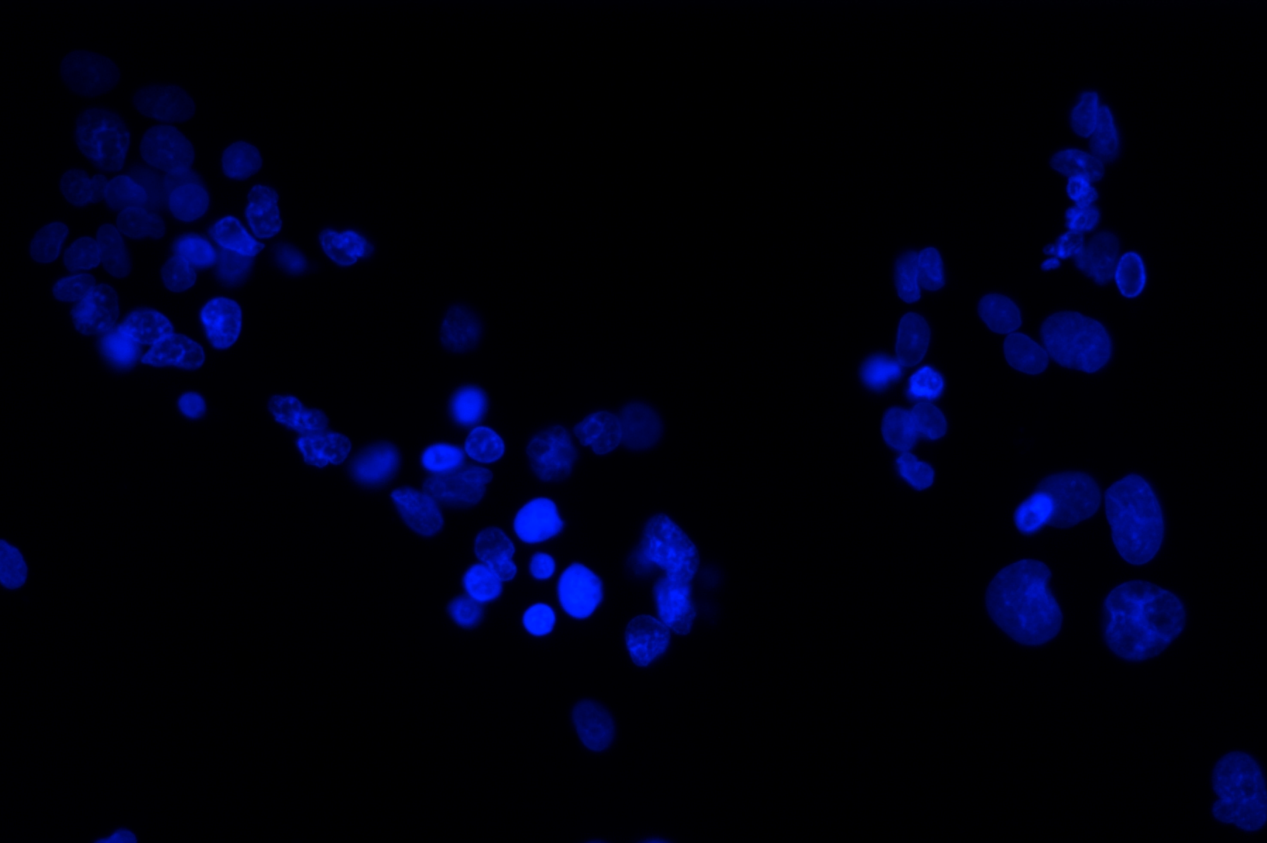 Cell apoptosisHuh-7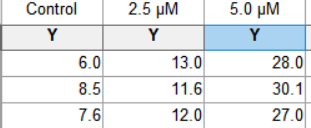 HepG2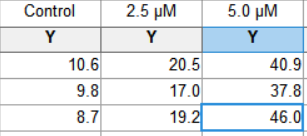 WB Huh-7 repeat 1:GAPDH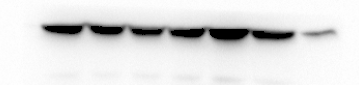 p-EGFR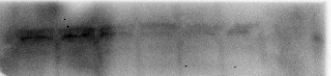 EGFR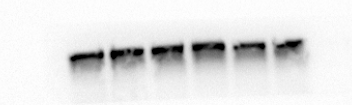 p-STAT3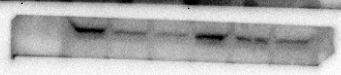 STAT3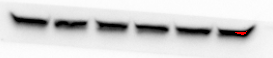 p-AKT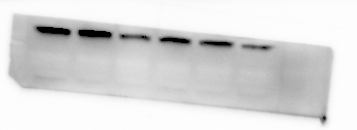 AKT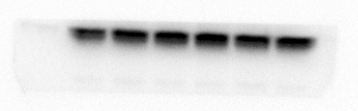 Bcl2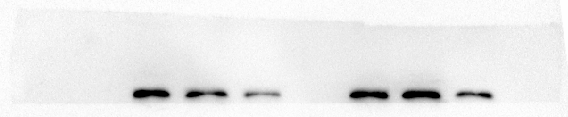 BAX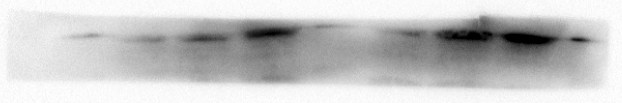 GAPDH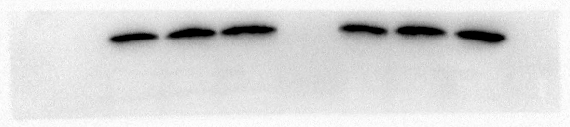 Huh-7 repeat 2, repeat 3p-EGFR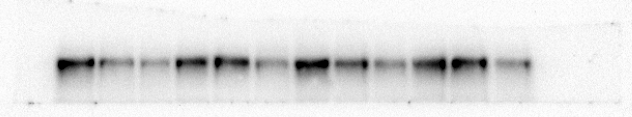 EGFR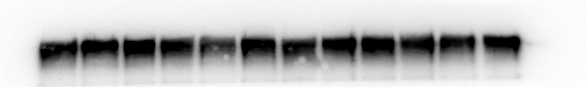 p-STAT3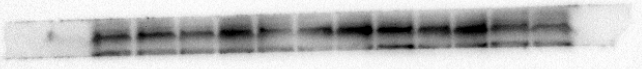 STAT3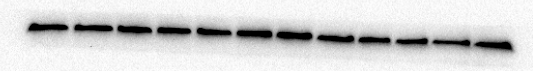 p-AKT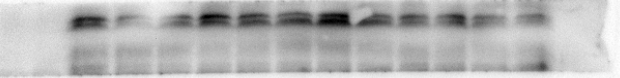 AKT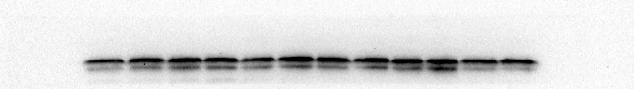 GAPDH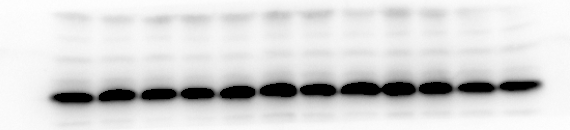 Bcl2BAXGAPDHRepeat3Bcl2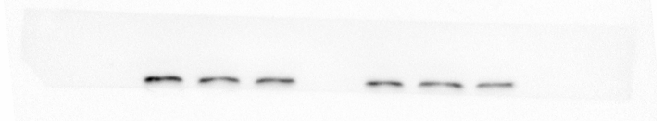 BAX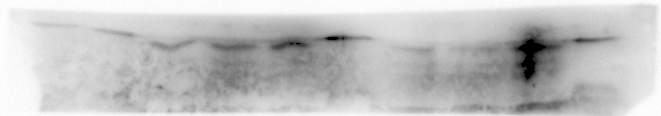 GAPDH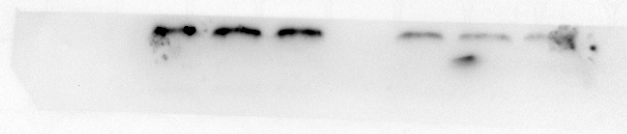 HepG2 WBGAPDH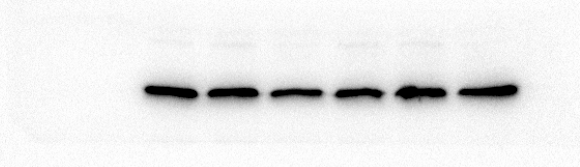 p-EGFR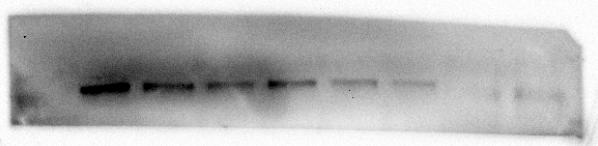 EGFR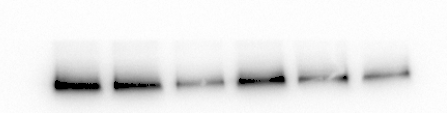 p-STAT3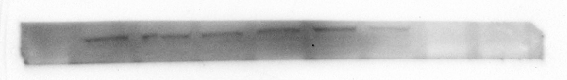 STAT3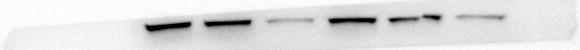 p-AKT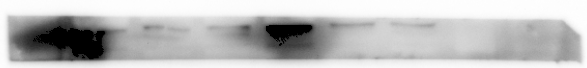 AKT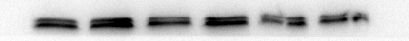 Bcl2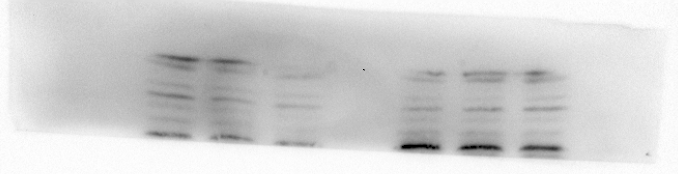 BAX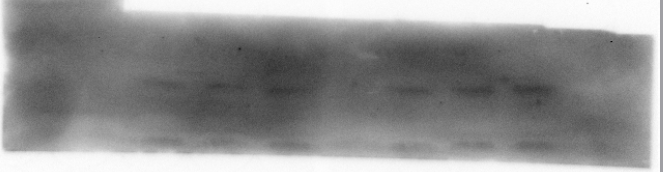 GAPDH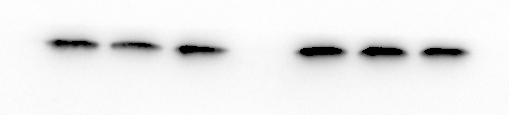 Repeat 2, 3p-EGFREGFRp-STAT3STAT3p-AKTAKTGAPDHRepeat 2Bcl2BAXGAPDHRepeat 3Bcl2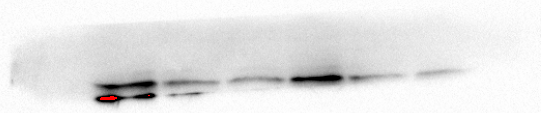 BAX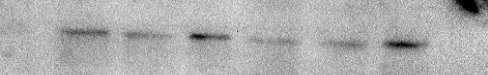 GAPDH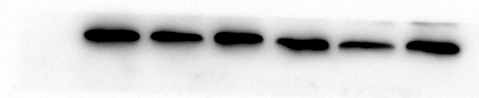 